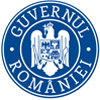 MINISTERUL TRANSPORTURILOR ŞI INFRASTRUCTURII ORDINnr. .......................2022al ministrului transporturilor şi infrastructurii pentru modificarea și completarea Ordinului ministrului transporturilor și infrastructurii nr. 228/2022 privind aprobarea unor derogări de la aplicarea tarifelor prevăzute în anexele nr. 1 și 2 la Ordinul ministrului transporturilor nr. 1836/2018 pentru aprobarea unor tarife aplicate de Compania Națională de Administrare a Infrastructurii Rutiere – S.A.	Având în vedere prevederile art. 21 alin. (1), ale art. 401, ale art. 41 alin. (21) şi (22) și ale art. 411 alin. (1) din Ordonanţa Guvernului nr. 43/1997 privind regimul drumurilor, republicată, cu modificările şi completările ulterioare, 	În baza art. 19 lit. o) din Statutul Companiei Naţionale de Administrare a Infrastructurii Rutiere - S.A., prevăzut în anexa nr. 1 la Ordonanţa de urgenţă a Guvernului nr. 84/2003 pentru înfiinţarea Companiei Naţionale de Autostrăzi și Drumuri din România - S.A. prin reorganizarea Regiei Autonome “Administraţia Naţională a Drumurilor din România”, aprobată cu modificări şi completări prin Legea nr. 47/2004, cu modificările şi completările ulterioare,	În temeiul dispoziţiilor art. 9 alin. (4) din Hotărârea Guvernului nr. 370/2021 privind organizarea şi funcţionarea Ministerului Transporturilor și Infrastructurii, cu modificările și completările ulterioare,viceprim-ministrul, ministrul transporturilor şi infrastructurii emite următorul:ORDINArt. I. – Articolul 1 al Ordinului ministrului transporturilor și infrastructurii nr. 228/2022 privind aprobarea unor derogări de la aplicarea tarifelor prevăzute în anexele nr. 1 și 2 la Ordinul ministrului transporturilor nr. 1836/2018 pentru aprobarea unor tarife aplicate de Compania Națională de Administrare a Infrastructurii Rutiere – S.A., publicat în Monitorul Oficial al României, Partea I, nr. 208 din data de 02 martie 2022, se modifică și se completează, după cum urmează:„Art. 1. – Se aprobă derogările de la aplicarea tarifelor prevăzute în anexa nr. 1 și 2 la Ordinul ministrului transporturilor nr. 1836/2018 pentru aprobarea unor tarife aplicate de Compania Națională de Administrare a Infrastructurii Rutiere - S.A., pentru vehiculele rutiere înmatriculate în România și în Republica Moldova, în următoarele condiții:1. Vehiculele sunt compuse dintr-un autovehicul tractor înmatriculat în România sau în Republica Moldova, indiferent de țara de înmatriculare a semiremorcii tractate de acestea;2. Vehiculele sunt compuse dintr-un autovehicul cu două axe cu semiremorcă cu 3 axe care transportă unul sau mai multe containere sau cutii mobile, cu o lungime maximă totală de până la 45 de picioare, dacă masa totală a vehiculului este mai mică sau cel mult egală cu 47,0 tone și înălțimea mai mică sau cel mult egală cu 4,50 m;3. Vehiculele sunt compuse dintr-un autovehicul cu 3 axe cu semiremorcă cu două sau 3 axe care transportă unul sau mai multe containere sau cutii mobile, cu o lungime maximă totală de până la 45 de picioare, dacă masa totală a vehiculului este mai mică sau cel mult egală cu 50,0 tone și înălţimea mai mică sau cel mult egală cu 4,50 m;4. Masele pe axe ale vehiculelor prevăzute la punctele 2 și 3 nu depășesc masele maxime pe axe care pot fi autorizate în circulație, așa cum sunt ele prevăzute la alin. (8) al art. 41 al Ordonanței Guvernului nr. 43/1997 privind regimul drumurilor, republicată, cu modificările și completările ulterioare;5. Traseul autorizat este: Constanța port – DN39 – Agigea – DN39 – A4 – DN2A – Mihail Kogălniceanu – DN2A – Hârșova – Giurgeni – DN2A – Țăndărei – DN2A – Slobozia – DN2A – Urziceni – DN2 – Râmnicu Sărat – DN2 – Tișița – DN24 – Varianta ocolire Tecuci - DN24 – Bârlad – DN24 – Crasna - DN24B – Huși - DN24B – Albița PTF și retur, însumând aproximativ 520 km.Art. II. – Autorizațiile speciale de transport emise până la data prezentului ordin își păstrează termenul de valabilitate, traseul autorizat urmând a fi valabil tur – retur.Art. III. – Prezentul ordin intră în vigoare de la data publicării sale în Monitorul Oficial al României, Partea I.VICEPRIM-MINISTRU,MINISTRUL TRANSPORTURILOR ŞI INFRASTRUCTURIISORIN MIHAI GRINDEANUSECRETAR DE STATIONEL SCRIORIȘTEANUSECRETAR GENERALMARIANA IONIȚĂSECRETAR GENERAL ADJUNCTADRIAN - DANIEL GĂVRUȚADIRECȚIA AVIZAREDIRECTORLAURA ELENA ȚOPADIRECȚIA ECONOMICĂDIRECTORLAURA DIANA GÎRLĂDIRECȚIA TRANSPORT RUTIERDIRECTORADRIANA KALAPISDIRECȚIA GENERALĂ MONITORIZARE PROIECTEDIRECȚIA PROIECTE STRATEGICE ȘI MONITORIZARE PROIECTEDIRECTORMIHAELA MOCANUCOMPANIA NAȚIONALĂ DE ADMINISTRARE A INFRASTRUCTURII RUTIERE - S.A.DIRECTOR GENERALIng. CRISTIAN PISTOLDIRECŢIA JURIDICĂDIRECTORAndrei FILIPESCUDEPARTAMENT COOPERAREINTERINSTITUȚIONALĂ TRAFIC RUTIERDIRECȚIA VENITURI ȘI ÎNCASĂRI       COMERCIALEDIRECTORLUCIAN CALMUȘDEPARTAMENT AVIZAREȘEF DEPARTAMENTValeriu ZANFIRDIRECTOR ADJUNCTGEANINA BOITANAvizat:Cons. Jur. Mircea APOSTOLÎntocmit:SERVICIUL REGLEMENTĂRI ȘI AUTORIZAȚII TRANSPORTURI RUTIEREȘEF SERVICIUMINODOR STOICAÎntocmit:SERVICIUL ACIȘEF SERVICIUION SLUBSCHI